Maa- ja metsätalousministeriölleLAUSUNTOViitaten lausuntopyyntöön 4.6.2015 (Dnro 774/13/2015)Asetus koskien karhun metsästystä metsästysvuonna 2015–2016 Suomen Metsästäjäliitto lausuu asetusluonnoksesta seuraavaa:PoikkeuslupamääräMaa- ja metsätalousministeriön asetusluonnoksessa suurimmaksi sallituksi saalismääräksi on esitetty 133 karhua. Kiintiössä olisi siten kokonaisuudessaan 18 poikkeuslupaa eli 16 % enemmän kuin edellisvuonna. Kuitenkin poronhoitoalueen verotussuunnittelun siirtyessä samalla vahinkotrendiperusteiseksi nousee muun Suomen verotuskiintiö todellisuudessa vain noin 11 %. Poikkeuslupien määrä olisi esityksen mukaan alle puolet vuoden 2015 koko maan arvioidusta pentutuotosta. Lupamäärän tulee Metsästäjäliiton näkemyksen mukaan olla tasolla, jossa karhukanta ei merkittävästi kasva ja petojen aiheuttamat vahingot voidaan pitää kurissa ja tihentymät poistaa. Metsästäjäliitto esittää poikkeusluvalla metsästettävien karhujen enimmäismääräksi Suomessa 157 yksilöä. Asetusluonnoksen taustamuistiossa todetaan, että Luken tutkimusten perusteella tuotetun ennustemallin mukaan karhukanta kestää 12 % tunnetun kuolleisuuden, kannan säilyessä tulevina vuosina nykyisen suuruisena. Liiton esittämä poikkeuslupien kokonaismäärä poronhoitoalueen ulkopuolella jää prosenttiosuutena (8,8 %) varsin selvästi kyseisen rajan alapuolelle.Metsästäjäliitto katsoo nykyisin määritellylle vakiintuneen kannan hoitoalueelle esitetyn lupien määrän lisäyksen riittämättömäksi. Perusteluna liitto katsoo, että kevään aikana saadut karhun pentuehavainnot kertovat kannan olevan runsastumassa selkeästi. Myös nuorista karhuista on alueella saatu runsaasti havaintoja. Lisäksi vakiintuneen kannan alueen suurpetokanta on kokonaisuudessaan niin tiheä, että hirvikanta voi petojen saalistuksen myötä pienentyä liikaa, mistä seuraa petovahinkoja maanviljelykselle ja karjanhoidolle. Karhukantaa tulisikin siten verottaa hieman ennakoiden, mutta kuitenkin kestävällä tavalla.Metsästäjäliitto esittää vakiintuneen kannan hoitoalueen lupamäärän nostamista 65 lupaan.Levittäytymisvyöhykkeellä kiintiötä ollaan viime vuoden tapaan edelleen pienentämässä. Metsästäjäliitto kuitenkin esittää, että levittäytymisvyöhykkeen alueella karhun poikkeuslupamäärää ja alueellista kiintiötä ei vähennetä, vaan kiintiötä lisättäisiin kahdella viime vuodesta. Levittäytymisvyöhykkeen tarkoituksenmukainen lupamäärä olisi liiton näkemyksen mukaan siten 20.Liiton esittämä lupamäärä vastaisi hieman paremmin levittäytymisvyöhykkeen tämän hetkistä karhutilannetta. Kentältä tulleet viestit kertovat, että levittäytymisvyöhykkeelle on kevään aikana siirtynyt erityisen runsaasti nuoria karhuja, joita ei ole merkitty täysimääräisesti TASSU-järjestelmään. Tämä saattaa liittyä myös asetusluonnoksen taustamuistoon kirjattuun ilmiöön, jonka mukaan karhuja tulee yhä enemmän Venäjältä.Metsästäjäliiton mielestä esityksen mukainen kannanhoidollisen metsästyksen mahdollistaminen koko Suomen alueella on hyvää kehitystä. Kuten muistiossa todetaan, metsästyksen sallimisella alueilla, jossa karhunmetsästys ei ole aiemmin ollut mahdollista, on positiivinen vaikutus sekä petoyhdysmiesverkoston toimivuuteen että paikallisten ihmisten suhtautumiseen karhuun. Kehittyvän kannan hoitoalueella poikkeuslupamäärää tulisi Metsästäjäliiton näkemyksen mukaan kuitenkin hieman kasvattaa esitetystä määrästä. Liiton mukaan kaadettavien karhujen kokonaismäärän kehittyvän kannan alueella tulisi olla 20 yksilöä.Poronhoitoalueen osalta liitto toteaa, että kiintiöiden kasvattaminen sekä itäisellä että läntisellä porohoitoalueella on perusteltua ja se vastannee alueen tämänhetkistä karhukantaa.Metsästäjäliitto toteaa, että nykyisten suurpetomäärien aikakaudella on syytä pitää huolta riittävien pyyntilupamäärien saatavuudesta. Petovahingot aiheuttavat helposti suurpetovastaista mielialaa. Viime vuonna karhujen kotieläimille, viljelyksille ja mehiläistaloudelle aiheuttamat vahingot olivat lähes 270 000 euroa, mikä on peräti noin 80 000 euroa edellisvuotta enemmän. Lisäys johtui pääosin mehiläisvahinkojen kasvusta (97 000  159 000 euroa), jotka vuonna 2014 sijoittuivat suurimmaksi osaksi levittäytymisvyöhykkeelle ja kehittyvän kannan alueelle. Myöskään tästä syystä esitetyt poikkeuslupamäärät (lukuun ottamatta poronhoitoaluetta) eivät ole liiton mielestä riittävällä tasolla.Metsästäjäliitto muistuttaa, että karhun kannanhoitosuunnitelmassa on todettu karhukannan vuoden 2006 tason (noin 800 karhua) olevan riittävä ylläpitämään suotuisan suojelun tason. Nyt kokonaiskanta on RKTL:n arvion mukaan lähes kaksi kertaa suurempi verrattuna vuoteen 2006.Suurpetomyönteinen yleinen mielipide ja paikallisten asukkaiden hyväksyntä saadaan aikaan siten, että petovahingot ovat riistaviranomaisten hallinnassa ja kansalaiset saavat oikeudenmukaiseksi koettavan kohtelun petovahinkojen torjumisessa ja jälkihoidossa. Vahinkoperusteisten lupien osalta Metsästäjäliitto pitää hyvänä asetusluonnoksen taustamuistion toteamusta, jonka mukaan lupia tulee myöntää aina, mikäli kriteerit täyttyvät, eivätkä myönnetyt vahinkoperusteiset luvat myöskään vähennä kannanhoidollisten lupien määrää.Kannan arviointiKarhukannan arviointityö tulee saada tasolle, jossa kansalaiset voivat kokea arvioinnin luotettavaksi. Tämä on Metsästäjäliiton mielestä keskeistä kaikkien suurpetojen osalta. Suurpetotutkimukseen on ohjattava lisää varoja niin, että kansalaisten luottamus tutkijoiden työhön voidaan palauttaa. Laskentayhteistyötä paikallisten metsästäjien kanssa on myös edelleen kehitettävä. Liitto esittää lisäksi, että ryhdyttäisiin konkreettisesti edistämään sitä, että Rajavartiolaitos alkaisi aktiivisesti merkitä rajan ylittävät suurpedot TASSU-järjestelmään.Petoyhdyshenkilöiltä Metsästäjäliittoon tulleiden viestien perusteella petohavainnoinnissa käytettävän TASSU-järjestelmän tekniset ongelmat on pääosin korjattu, minkä Metsästäjäliitto näkee hyvänä ja toivottuna edistyksenä.	Riihimäellä 17.6.2015	Suomen Metsästäjäliitto – Finlands Jägarförbund ry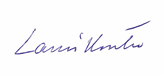 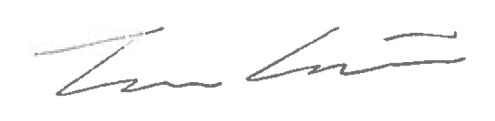 	Lauri Kontro		Teemu Simenius	puheenjohtaja		järjestöpäällikkö